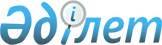 Об освобождении от наказания, замене неотбытой части наказания более мягким видом наказания или отсрочке отбывания наказания в связи с болезньюНормативное постановление Верховного Суда Республики Казахстан от 11 апреля 2002 года N 7.
      Сноска. Заголовок - в редакции нормативного постановления Верховного Суда РК от 28.09.2023 № 1 (вводится в действие со дня первого официального опубликования).
      Сноска. По всему тексту внесены изменения на казахском языке, текст на русском языке не изменяется в соответствии с нормативным постановлением Верховного Суда РК от 28.09.2023 № 1 (вводится в действие со дня первого официального опубликования).
      Обсудив итоги обобщения практики применения судами законодательства об освобождении лиц от наказания, замене неотбытой части наказания более мягким видом наказания или отсрочке отбывания наказания в связи с болезнью, в целях формирования правильной судебной практики пленарное заседание постановляет:
      Сноска. Преамбула с изменениями, внесенными нормативными постановлениями Верховного Суда РК от 20.04.2018 № 8 (вводится в действие со дня первого официального опубликования); от 28.09.2023 № 1 (вводится в действие со дня первого официального опубликования).


      1. Разъяснить, что в соответствии со статьей 75 Уголовного кодекса Республики Казахстан (далее - УК) основаниями освобождения лица от отбывания наказания в связи с болезнью являются: 
      наступление у лица в период отбывания наказания психического расстройства, лишающего его возможности осознавать фактический характер и общественную опасность своих действий (бездействия) либо руководить ими, вследствие чего становится невозможным дальнейшее исполнение наказания; 
      наличие у лица иной тяжелой болезни, препятствующей отбыванию наказания, кроме лиц, отбывающих пожизненное лишение свободы.
      Сноска. Пункт 1 с изменениями, внесенными нормативными постановлениями Верховного Суда РК от 20.04.2018 № 8 (вводится в действие со дня первого официального опубликования); от 28.09.2023 № 1 (вводится в действие со дня первого официального опубликования).


      2. Лицо подлежит освобождению от отбывания наказания в связи с наступлением психического расстройства независимо от тяжести совершенного уголовного правонарушения, срока назначенного наказания, величины неотбытой части наказания, степени исправления осужденного и других обстоятельств. Освобождение такого лица от наказания является обязательным и суд не должен входить в обсуждение указанных вопросов. 
      Лицу, освобожденному от отбывания наказания в связи с психическим расстройством, на основании пункта 2) части первой статьи 91 УК могут быть одновременно назначены принудительные меры медицинского характера, предусмотренные статьей 93 УК. 
      При этом принудительные меры медицинского характера назначаются лишь в случаях, когда болезненные психические расстройства связаны с возможностью причинения этими лицами иного существенного вреда либо с опасностью для себя или других лиц. 
      Вид принудительных мер избирается судом на основании заключения врачей - психиатров, с учетом характера и глубины психического расстройства, степени общественной опасности лица, заболевшего психическим расстройством в период отбывания наказания, возможности причинения им иного существенного вреда, нуждаемости его в лечении.
      Сноска. Пункт 2 с изменениями, внесенными нормативным постановлением Верховного Суда РК от 20.04.2018 № 8 (вводится в действие со дня первого официального опубликования).


      3. Лицо, страдающее иным заболеванием, освобождается судом от отбывания наказания в соответствии с частью второй статьи 75 УК лишь в случае, если установленное у него специальной медицинской комиссией заболевание входит в Перечень заболеваний, являющихся основанием освобождения от отбывания наказания, утвержденный приказом Министра здравоохранения Республики Казахстан от 30 июня 2022 года № ҚР ДСМ-58 (далее – Перечень заболеваний).
      Наличие у осужденного тяжелой болезни и невозможность в связи с этим дальнейшего отбывания наказания устанавливается заключением специальной медицинской комиссии, которое выдается после тщательных медицинских обследований больного, свидетельствующих о безуспешности проводимого лечения. 
      Сноска. Пункт 3 с изменениями, внесенными нормативными постановлениями Верховного Суда РК от 21.04.2011 N 1 (вводится в действие со дня официального опубликования); от 20.04.2018 № 8 (вводится в действие со дня первого официального опубликования); от 28.09.2023 № 1 (вводится в действие со дня первого официального опубликования).

      4. Исключен нормативным постановлением Верховного Суда РК от 20.04.2018 № 8 (вводится в действие со дня первого официального опубликования).


      5. Лицу, страдающему иной тяжелой болезнью, препятствующей отбыванию наказания, кроме осужденного к пожизненному лишению свободы, судом может быть применена отсрочка отбывания наказания, либо оно освобождается судом от отбывания наказания или наказание может быть заменено более мягким видом наказания.
      Замена наказания возможна, если характер заболевания не препятствует отбыванию осужденным более мягкого вида наказания (в соответствии с видами, указанными в статье 40 УК).
      При этом необходимо учитывать тяжесть совершенного преступления, срок отбытого наказания, состояние здоровья осужденного, данные, характеризующие его личность, степень его исправления и то, в какой мере болезнь препятствует отбыванию назначенного наказания. Замена неотбытого срока наказания условным осуждением либо его сокращение не допускаются.
      Отсрочка отбывания наказания не применяется в отношении лиц, указанных в части четвертой статьи 75 УК.
      Сноска. Пункт 5 в редакции нормативного постановления Верховного Суда РК от 20.04.2018 № 8 (вводится в действие со дня первого официального опубликования); с изменениями, внесенными нормативным постановлением Верховного Суда РК от 28.09.2023 № 1 (вводится в действие со дня первого официального опубликования).


      6. В соответствии с частями пятой и шестой статьи 162 Уголовно-исполнительного кодекса Республики Казахстан (далее - УИК) и частью третьей статьи 478 Уголовно-процессуального кодекса Республики Казахстан (далее - УПК) вопрос об освобождении от наказания или отсрочке отбывания наказания в связи с болезнью рассматривается судом по представлению учреждения или органа, исполняющих наказание, или по ходатайству осужденного (его законного представителя) либо его защитника – адвоката, предъявившего удостоверение адвоката и письменное уведомление о защите (представительстве).
      В представлении администрации учреждения или органа, исполняющего наказание, должны содержаться данные об осужденном, о характере заболевания, которым он страдает, а в отношении лица, страдающего иной тяжелой болезнью, также сведения о тяжести совершенного им уголовного правонарушения, о его личности, о поведении в период отбывания наказания.
      К представлению администрации (ходатайству осужденного) об освобождении лица от дальнейшего отбывания наказания должны быть приобщены соответствующие документы, на основании которых суду надлежит принять решение: заключение специальной медицинской комиссии, выписка из копии приговора, выписка из Перечня заболеваний, а также документы, свидетельствующие о фактически отбытом сроке наказания, о поведении осужденного во время отбывания наказания и другие характеризующие данные. 
      Одновременно с представлением администрации (ходатайством осужденного) в суд направляется личное дело осужденного, материалы которого подлежат исследованию в судебном заседании.
      Сноска. Пункт 6 с изменениями, внесенными нормативными постановлениями Верховного Суда РК от 20.04.2018 № 8 (вводится в действие со дня первого официального опубликования); от 28.09.2023 № 1 (вводится в действие со дня первого официального опубликования).


      6-1. Судам следует иметь в виду, что для проверки достоверности наличия у осужденного заболевания, указанного в Перечне заболеваний, являющегося основанием для представления его к освобождению от отбывания наказания в связи с болезнью, начальник учреждения или органа, исполняющего наказание, по решению консилиума медицинской организации в учреждении уголовно-исполнительной системы направляет осужденного для освидетельствования Специальной медицинской комиссией (далее - СМК). 
      Освидетельствование осужденного и дача заключения осуществляется СМК в соответствии со статьей 162 УИК и Правилами проведения медицинского освидетельствования осужденных, представляемых к освобождению от отбывания наказания в связи с болезнью, утвержденными приказом Министра здравоохранения Республики Казахстан от 30 июня 2022 года № ҚР ДСМ-58.
      Сноска. Постановление дополнено пунктом 6-1 в соответствии с нормативным постановлением Верховного Суда РК от 21.04.2011 N 1 (вводится в действие со дня официального опубликования); в редакции нормативного постановления Верховного Суда РК от 20.04.2018 № 8 (вводится в действие со дня первого официального опубликования); с изменениями, внесенными нормативным постановлением Верховного Суда РК от 28.09.2023 № 1 (вводится в действие со дня первого официального опубликования).


      7. Установление инвалидности первой или второй группы лицу, отбывающему наказание в виде привлечения к общественным работам, исправительных работ или ограничения свободы, согласно части седьмой статьи 162 УИК является основанием для внесения в суд представления о его досрочном освобождении от отбывания наказания.
      Сноска. Пункт 7 - в редакции нормативного постановления Верховного Суда РК от 28.09.2023 № 1 (вводится в действие со дня первого официального опубликования).


      8. Отказ суда в освобождении лица от отбывания наказания в связи с болезнью не является препятствием для рассмотрения этого вопроса по повторному представлению администрации или ходатайству осужденного. 
      В отношении осужденных, которым суд отказал в освобождении от отбывания наказания в связи с болезнью, в случае ухудшения состояния здоровья, препятствующего отбыванию наказания, материалы на основании соответствующего медицинского заключения повторно направляются в суд независимо от времени вынесения судом постановления об отказе.
      Сноска. Пункт 8 с изменениями, внесенными нормативными постановлениями Верховного Суда РК от 21.04.2011 N 1 (вводится в действие со дня официального опубликования); от 28.09.2023 № 1 (вводится в действие со дня первого официального опубликования).


      9. Суду необходимо тщательно проверять обоснованность врачебного заключения, результаты проведенного стационарного лечения с целью исключения освобождения от наказания лица, не подлежащего освобождению от отбывания наказания. 
      Во врачебном заключении должны быть отражены психическое состояние лица во время отбывания уголовного наказания по приговору суда, а также характер и глубина психического расстройства, сведения о том, представляет ли лицо с учетом выявленного у него заболевания опасность для себя и для других лиц, способно ли оно причинить иной существенный вред, нуждается ли в применении принудительной меры медицинского характера и какой именно; может ли лицо с учетом характера и тяжести заболевания осуществлять свои права, предусмотренные частью шестой статьи 478 УПК. 
      В отношении лица, страдающего иной тяжелой болезнью, во врачебном заключении должны быть указаны характер заболевания, проведенное лечение, данные о том, что стационарное лечение не дало положительных результатов, что болезнь имеет необратимые последствия, прогрессирует, вследствие чего препятствует дальнейшему отбыванию наказания. 
      В случае возникновения сомнений в обоснованности врачебного заключения суд вправе назначить соответствующую экспертизу.
      Сноска. Пункт 9 с изменениями, внесенными нормативными постановлениями Верховного Суда РК от 20.04.2018 № 8 (вводится в действие со дня первого официального опубликования); от 28.09.2023 № 1 (вводится в действие со дня первого официального опубликования).


      10. Вопрос об освобождении лица от наказания, отсрочке отбывания наказания, замене неотбытой части наказания в связи с болезнью разрешается районным и приравненным к нему судом по месту исполнения приговора в порядке, предусмотренном статьями 477, 478 и 481 УПК.
      Сноска. Пункт 10 - в редакции нормативного постановления Верховного Суда РК от 28.09.2023 № 1 (вводится в действие со дня первого официального опубликования).


      11. Если из представления администрации и врачебного заключения усматривается, что к лицу, заболевшему психическим расстройством во время отбывания наказания, необходимо применение принудительных мер медицинского характера, то на основании пункта 7) статьи 476 УПК вопрос об освобождении его от отбывания наказания по болезни рассматривается одновременно с вопросом о применении принудительных мер медицинского характера. 
      Сноска. Пункт 11 с изменениями, внесенными нормативными постановлениями Верховного Суда РК от 21.04.2011 N 1 (вводится в действие со дня официального опубликования); от 20.04.2018 № 8 (вводится в действие со дня первого официального опубликования).


      12. В соответствии с частью четвертой статьи 481 и частями шестой и седьмой статьи 478 УПК при рассмотрении вопроса об освобождении от наказания, отсрочке отбывания наказания по болезни участие в судебном заседании защитника, законного представителя, прокурора, представителя учреждения или органа, исполняющих наказание, представителя медицинской комиссии, давшей заключение, обязательно. В необходимых случаях в судебном заседании участвует эксперт, проводивший экспертизу по постановлению суда и давший заключение.
      Если осужденный участвует в судебном заседании, то суду следует обеспечить возможность осуществления им своих прав, в порядке, предусмотренном частью четвертой статьи 478 УПК. 
      Сноска. Пункт 12 с изменениями, внесенными нормативными постановлениями Верховного Суда РК от 21.04.2011 N 1 (вводится в действие со дня официального опубликования); от 20.04.2018 № 8 (вводится в действие со дня первого официального опубликования); от 28.09.2023 № 1 (вводится в действие со дня первого официального опубликования).


      13. В судебном заседании ведется протокол, в котором должны быть отражены все действия суда и участников процесса, изложены объяснения осужденного, участие которого возможно по состоянию здоровья, представителя врачебной комиссии, давшей заключение, представителя органа, направившего представление, мнения защитника и прокурора. 
      14. Постановление по вопросу освобождения лица от наказания, отсрочки отбывания наказания в связи с болезнью должно быть мотивированным, содержать подробное обоснование выводов суда, к которым он пришел в результате рассмотрения представления администрации либо ходатайства осужденного. 
      В постановлении должны быть приведены доказательства того, что лицо страдает психическим расстройством или иной тяжелой болезнью, которое наступило в период отбывания наказания и препятствует дальнейшему его отбыванию, а при замене неотбытой части наказания более мягким видом наказания следует привести мотивы, почему суд счел нецелесообразным полностью освободить осужденного от дальнейшего отбывания наказания. 
      Постановления суда об освобождении от наказания или отсрочке отбывания наказания осужденного, замене неотбытой части наказания более мягким видом наказания в связи с болезнью подлежат немедленному исполнению в части освобождения осужденного из-под стражи.
      Сноска. Пункт 14 с изменениями, внесенными нормативным постановлением Верховного Суда РК от 28.09.2023 № 1 (вводится в действие со дня первого официального опубликования).


      15. Копию постановления по результатам рассмотрения представления администрации либо ходатайства осужденного необходимо направлять для приобщения к делу в суд, постановивший приговор, в учреждения или органы, исполняющие наказание, а в отношении несовершеннолетнего также в комиссию по делам несовершеннолетних по его постоянному месту жительства.
      Сноска. Пункт 15 с изменением, внесенным нормативным постановлением Верховного Суда РК от 20.04.2018 № 8 (вводится в действие со дня первого официального опубликования).


      16. Контроль за поведением лица, освобожденного от дальнейшего отбывания наказания в связи с психическим расстройством или иной тяжелой болезнью, осуществляется учреждениями или органами, исполняющими наказание.
      Сноска. Пункт 16 с изменением, внесенным нормативным постановлением Верховного Суда РК от 20.04.2018 № 8 (вводится в действие со дня первого официального опубликования).


      17. В соответствии с частью третьей статьи 75 и статьей 97 УК в случае выздоровления лица, страдающего психическим расстройством или иной тяжелой болезнью, после отпадения обстоятельств, препятствующих отбыванию наказания, исполнение наказания в отношении него должно быть возобновлено, если не истекли сроки давности исполнения обвинительного приговора, предусмотренные статьями 71, 77, 88 УК либо отсутствуют основания для освобождения его от уголовной ответственности и наказания.
      Факт выздоровления лица, его излечения устанавливается заключением соответствующей комиссии врачей, которое подлежит тщательной проверке судом. 
      Время, в течение которого к лицу применялись принудительные меры медицинского характера, засчитывается в срок наказания из расчета один день пребывания в психиатрическом стационаре за один день лишения свободы либо за один день ареста. 
      Возобновление исполнения наказания производится постановлением суда по представлению учреждения или органа, исполняющего наказание.
      Сноска. Пункт 17 с изменениями, внесенными нормативными постановлениями Верховного Суда РК от 20.04.2018 № 8 (вводится в действие со дня первого официального опубликования); от 28.09.2023 № 1 (вводится в действие со дня первого официального опубликования).


      18. В случае совершения нового уголовного правонарушения лицом, освобожденным от отбывания наказания в связи с болезнью, оно подлежит обязательному освидетельствованию комиссией врачей с целью установления, наступило ли у него выздоровление. Медицинское заключение органами уголовного преследования должно быть приобщено к материалам уголовного дела.
      Если лицо, освобожденное от отбывания наказания в связи с болезнью, совершит новое уголовное правонарушение до наступления выздоровления, оно подлежит ответственности только за новое уголовное правонарушение, неотбытая часть наказания по предыдущему приговору к наказанию, назначенному по последнему приговору, не присоединяется. Правила статьи 60 УК в данном случае не применяются. 
      В случае, если лицо совершило новое уголовное правонарушение после наступления выздоровления и отпадения обстоятельств, препятствующих отбыванию наказания, то в соответствии с частью первой статьи 60 УК неотбытая часть наказания по предыдущему приговору полностью или частично присоединяется к наказанию, назначенному за новое уголовное правонарушение, если имеется постановление суда о возобновлении исполнения наказания по предыдущему приговору. 
      При совершении лицом нового уголовного правонарушения в период отбывания более мягкого вида наказания, которым было заменено прежнее наказание, наказание назначается по правилам статьи 60 УК.
      Сноска. Пункт 18 с изменениями, внесенными нормативными постановлениями Верховного Суда РК от 21.04.2011 N 1 (вводится в действие со дня официального опубликования); от 20.04.2018 № 8 (вводится в действие со дня первого официального опубликования); от 28.09.2023 № 1 (вводится в действие со дня первого официального опубликования).


      19. Постановление суда по вопросу освобождения лица от наказания, отсрочки от отбывания наказания, замене неотбытой части наказания более мягким видом наказания в связи с болезнью, может быть пересмотрено в апелляционном порядке.
      Сноска. Пункт 19 - в редакции нормативного постановления Верховного Суда РК от 28.09.2023 № 1 (вводится в действие со дня первого официального опубликования).

      20. Исключен нормативным постановлением Верховного Суда РК от 21.04.2011 N 1 (вводится в действие со дня официального опубликования).


      21. Согласно статье 4 Конституции Республики Казахстан настоящее нормативное постановление включается в состав действующего права, является общеобязательным и вводится в действие со дня первого официального опубликования.
      Сноска. Нормативное постановление дополнено пунктом 21 в соответствии с нормативным постановлением Верховного Суда РК от 20.04.2018 № 8 (вводится в действие со дня первого официального опубликования).


					© 2012. РГП на ПХВ «Институт законодательства и правовой информации Республики Казахстан» Министерства юстиции Республики Казахстан
				
      Председатель Верховного СудаРеспублики КазахстанСекретарь пленарного заседания,судья Верховного СудаРеспублики Казахстан
